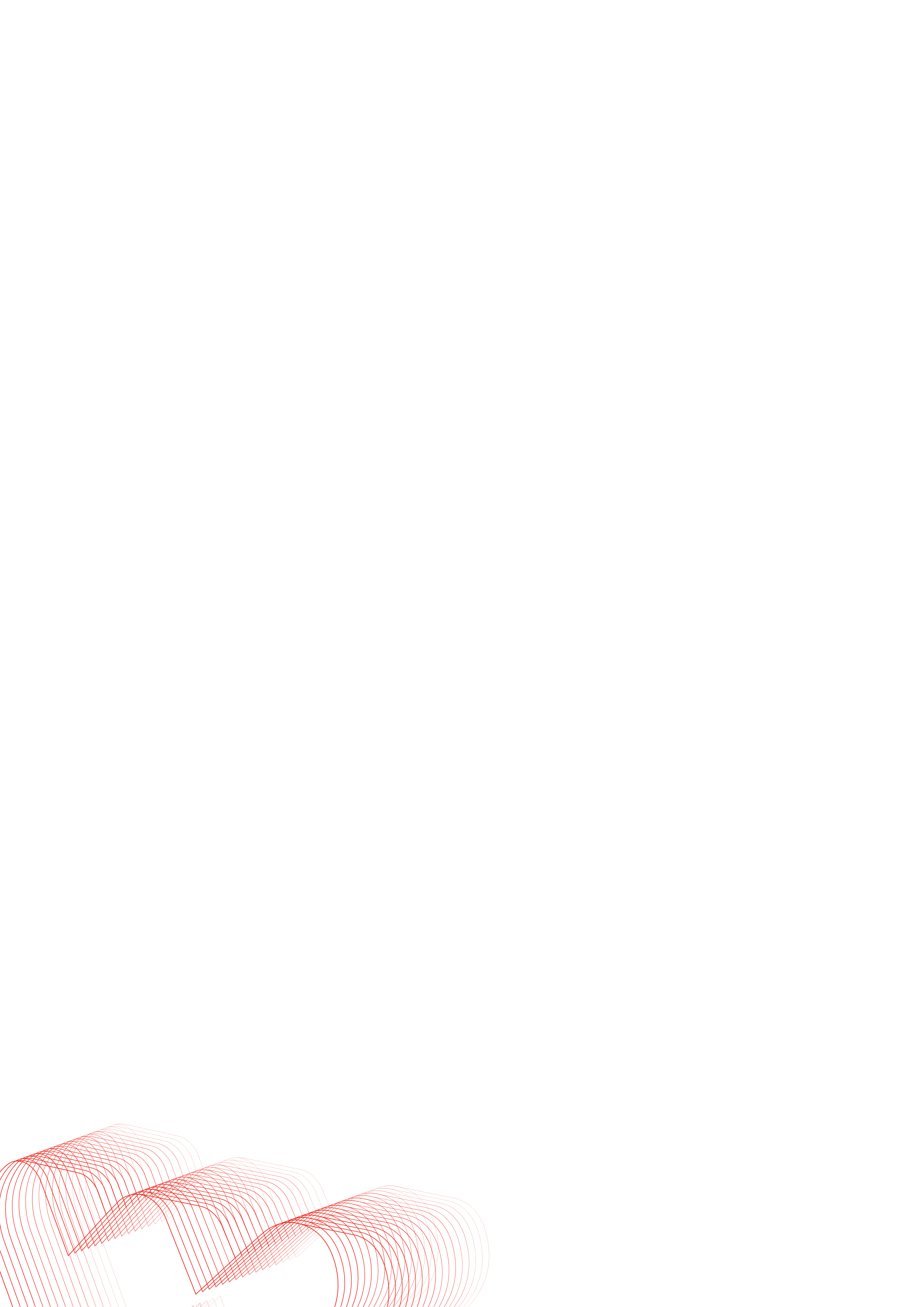 	COMUNICADO DE IMPRENSA	Lisboa, 26.04.2021Nova campanha da marca está no ar até 12 de maioPARA POUPAR NA MELHOR TECNOLOGIA, BASTA IR À WORTENNova campanha de tecnologia já está em vigor em todas as lojas Worten e em worten.pt, até 12 de maioProposta de valor: crédito até 24 vezes, sem juros, numa vasta seleção de produtosDivulgação em TV, rádio, digital, folheto, worten.pt e no ponto de vendaNesta nova campanha, em vigor desde o dia 22 de abril, a Worten volta a lembrar os consumidores que: “Queres poupar na melhor tecnologia? Mais vale ir à Worten” – um claim de comunicação recente de marca, lançado há cerca de um mês, muito assente na poupança, precisamente para reforçar o posicionamento de melhor preço da Worten. Prova disso mesmo é o facto de esta nova campanha, que tem por base um vasto catálogo de equipamentos tecnológicos, disponibilizar, até ao dia 12 de maio, condições de crédito até 24 vezes, sem juros, em produtos selecionados.Dos novos smartphones 5G aos portáteis e home office em geral, passando pelos televisores e pelo gaming, os portugueses irão encontrar toda a variedade de produtos tecnológicos, nas lojas Worten e em worten.pt, sempre aos preços mais baixos do mercado.Esta nova campanha de tecnologia, que já está no ar, tem divulgação em TV, rádio, digital, folheto e nas lojas Worten, incluindo a loja online em worten.pt. Para mais informações, contacte a Lift Consulting:Tânia Miguel | tania.miguel@lift.com.pt | 918 270 387Helena Rocha | helena.rocha@lift.com.pt | 917 176 862